Tule hyvissä ajoin, 15 min ennen tutkimusaikaa, ellei potilasohjeessa pyydetä tulemaan aiemmin.Seuraavassa on tärkeitä tietokonetomografiatutkimukseen liittyviä kysymyksiä. Pyydämme sinua täyttämään alla olevat kohdat ja tuomaan tämän paperin mukanasi, kun tulet tietokonetomografiatutkimukseen. Kysymyksiin etukäteen vastaaminen sujuvoittaa tutkimuksen toteuttamista.Potilaan nimi ____________________________________________________________Henkilötunnus ____________________________ Pituus _________ Paino___________ (Ympyröi sinua koskevat vaihtoehdot)Onko sinulle tehty aiemmin varjoainetutkimuksia?		    KYLLÄ  /  EI
Onko sinulla todettu varjoaine– tai lääkeyliherkkyyksiä (esim. jodi, sulfa)?    KYLLÄ  /  EI
Jos on, mitä? ______________________________________________
Onko sinulla diabetesta?				    KYLLÄ  /  EIOnko sinulla todettu jokin munuaissairaus?			    KYLLÄ  /  EI
Onko kehossasi metalliesineitä?
(esim. proteesit, hammasraudat, implantit, tai onko sinulle tehty leikkauksia, 
joissa kehoosi on laitettu klipsejä tai metallilevyjä?)			    KYLLÄ  /  EIJos on, mitä? _____________________________________________Oletko raskaana? Viimeiset kuukautiset (alkamispvm) ____.____. 20___     KYLLÄ  /  EIAllekirjoittamalla vakuutan antamani tiedot oikeiksi.Päiväys__________________ Potilaan allekirjoitus__________________________________Tietokonetomografiatutkimus eli viipalekuvaus on lääketieteen käyttämä kuvausmenetelmä, jolla voidaan tutkia lähes kaikkia kehon osia. Röntgensäteilyn avulla otetaan viipalekuvia halutuilta alueilta. Tietokonetomografiamenetelmällä voidaan diagnosoida mm. verenkierron ongelmia, sisäelinmuutoksia ja murtumia.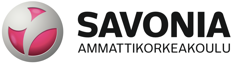 Kuvaus:Lomake toteutettu yhteistyössä Savonia AMK röntgenhoitajaopiskelijoiden kanssa moniammatillisina hanketyö-opintoina.